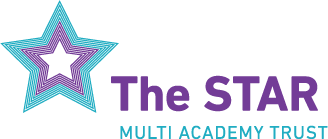 STAR MAT E-Safety Addendum – School Contact DetailsOnline safety coordinator: ………Rick Weights……………………………..Name: ……………………Rick Weights…………………………………………………………Email: ……………… mailto:headteacher@mf.starmat.uk………………………………………………Senior lead for safeguarding and child protection:Name: Cayte MulhernEmail: c.mulhern@starmat.uk